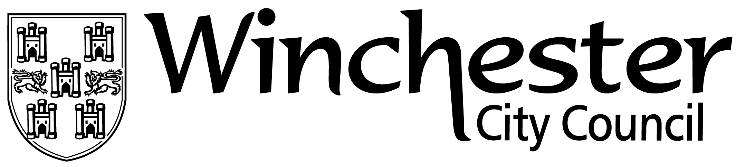 NOTICE OF VARIATION OF CHARGES FOR OFF-STREET PARKING NOTICE IS HEREBY GIVEN that Winchester City Council in exercise of its powers under Section 35C of the Road Traffic Regulation Act 1984 as further regulated by Regulation 25 of The Local Authorities’ Traffic Orders (Procedure) (England and Wales) Regulations 1996 and all other enabling powers, will vary the charges for off-street parking in the car parks detailed below in accordance with this notice. The varied car parking charges will take effect on 1st Dec 2023Off Street Parking Places and VariationsThe Parking Places as contained within Winchester City (Off Street) Parking Places Order 2003 (as amended).  Centre Parking Places:  The Brooks, Middle Brook Street, Colebrook Street, Friarsgate, Jewry Street, Cossack Lane, St Peter’s, Tower Street, Gladstone Street, Guildhall Yard (Sat- Sun only).Dated this 1st day of November 2023B Ryan, Service Lead- LegalWinchester City Council, City Offices, Colebrook Street, Winchester, SO23 9LJCurrent ChargeCharges apply 24 hours a day Monday to SundayIncluding bank holidaysCurrent ChargeCharges apply 24 hours a day Monday to SundayIncluding bank holidaysCurrent ChargeCharges apply 24 hours a day Monday to SundayIncluding bank holidaysNew ChargeCharges apply 24 hours a day Monday to SundayIncluding bank holidaysNew ChargeCharges apply 24 hours a day Monday to SundayIncluding bank holidaysNew ChargeCharges apply 24 hours a day Monday to SundayIncluding bank holidaysNew ChargeCharges apply 24 hours a day Monday to SundayIncluding bank holidaysMonday to Sunday 0800-1900Monday to Sunday 0800-1900OvernightMonday to Sunday1900-0800Monday to Sunday 0800-1900Monday to Sunday 0800-1900OvernightMonday to Sunday1900-0800OvernightMonday to Sunday1900-0800Up to ½ Hour Up to 1 HourUp to 2 HoursUp to 3 HoursUp to 4 HoursOver 4 HoursUp to 6 Hours Saturday & Sunday Only£0.50**St. Peter’s Car Park Only£1.80£3.30£5.00£6.60£17.00The Brooks & Middle Brook Street Only:£7.00£3.30 flat rate when parking between 1900-0800Excluding The Brooks as this car park is unavailable overnightUp to ½ Hour Up to 1 HourUp to 2 HoursUp to 3 HoursUp to 4 HoursOver 4 HoursUp to 6 Hours Saturday & Sunday Only£0.50**St. Peter’s Car Park Only£1.80£3.30£5.00£6.60£17.00The Brooks & Middle Brook Street Only:£7.00Up to 1 Hour Over 1 Hour £1.80£3.30Excluding The Brooks as this car park is unavailable overnight